PROGRAM STAŻUrealizowanego w ramach Projektu „Programowanie kariery – wsparcie młodych osób na rynku pracy”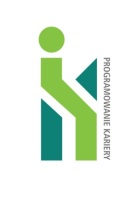 Załącznik nr 3 do Umowy o Realizacji Stażu przez Uczestnika/Uczestniczkę ProjektuImię i nazwisko StażystyPodmiot przyjmujący na stażNazwa działu/departamentu/komórki w której odbywa się stażNazwa stanowiska StażystyOkres odbywania stażuImię i nazwisko Opiekuna stażuZakres zadań wykonywanych przez StażystęMiesiąc stażu1.I2.II3.III4.IV5.V6.VIRodzaj uzyskiwanych kwalifikacji lub umiejętności zawodowychSposób potwierdzenia uzyskiwanych kwalifikacji lub umiejętności zawodowych…………………………………………………………………….…………………………………………………………………….Data i podpis przedstawiciela Podmiotu przyjmującego na stażData i podpis Stażysty